New York City College of Technology, CUNY CURRICULUM MODIFICATION PROPOSAL FORMThis form is used for all curriculum modification proposals. See the Proposal Classification Chart for information about what types of modifications are major or minor.  Completed proposals should be emailed to the Curriculum Committee chair.Please include all appropriate documentation as indicated in the Curriculum Modification Checklist.For each new course, please also complete the New Course Proposal and submit in this document.Please submit this document as a single .doc or .rtf format.  If some documents are unable to be converted to .doc, then please provide all documents archived into a single .zip file.ALL PROPOSAL CHECK LISTEXISTING PROGRAM MODIFICATION PROPOSALSProposal for an Academic Minor in Business                  Department of BusinessIntroductionThe academic minor in Business provides students at City Tech with an opportunity to explore new professional possibilities and a more diverse range of applications for their studies at the college. It delivers a venue for the development of a basic understanding of the foundational principles and language of Business.  Students in the program will learn underlying principles and gain competency in solving problems that typically arise in the administration of firms.Within CUNY, undergraduate academic minors with a focus on business are already offered at the following campuses: Brooklyn, Queens, Baruch, John Jay, York, Staten Island, CCNY, and Lehman. Undergraduate minors in Business are ubiquitous across the country. This academic minor is proposed in response to the General Education Committee’s recommendation for the creation of new academic minors at City Tech.Detailed Description of the Proposed MinorThe Business academic minor provides non-Business academic majors with an opportunity to complement their current fields of study and future career paths. It consists of five classes: Accounting, Law, Finance, Macroeconomics, and one additional BUF, BUS, or MKT class.  It may include, with Business Departmental approval, one relevant class from another area, e.g., Construction Management for Civil Engineering Technologists (CMCE-3520), in lieu of the fifth Business Department class. The academic minor is approximately 15 credits and may include more or fewer depending on student needs. It is designed to provide a fundamental understanding of the core concepts that all businesses share and will offer students options for alternative careers, leveraging their current academic major and interests. Based on selection, the required and elective courses of this academic minor may fulfill some Writing Intensive (WI) requirements.  These include but are not limited to BUF-1101 (Introduction to the Fashion Industry), BUF-2203 (Visual Merchandising), BUS-2339 (Financial Management), BUS-2341 (Financial Forecasting), and BUS-2425 (Business Management).  Additionally, portions may fulfill parts of the City Tech General Education requirements. ECON-1101 (Macroeconomics) fulfills the USED Pathways requirement.  With Business Department approval, an additional general education course could be added if the “relevant class from another department” described in the paragraph above is itself a liberal arts course.The set of courses for this academic minor will significantly benefit students from any program at the college, reinforcing academic majors in areas with a focus on marketing, communications, technical writing, and visual culture, adding a practical dimension to their degree. This minor will also round out the training for academic majors in Data Science – Economics, Architecture, Construction Management, Data Science – Computer Systems Technology, Applied Mathematics – Finance, and any of the health, science, or engineering concentrations.   Required and Elective Courses for the Academic MinorStudents take four required courses plus one additional course.  Students must earn a “C” or better in all academic minor course work in order to be granted an academic minor designation on their transcripts.REQUIRED COURSES Accounting (ACC-1101 or ACC-1162)Law (BUS-1122)Finance (BUS-2339)Macroeconomics (ECON-1101)Any BUF, BUS, MKT class OR a relevant class, approved by the Minor Director, in another department.Note:Students in the Data Analytics & Economics - BS or the Applied Mathematic/Financial Science - BS may satisfy the Minor requirements without BUS-2339 by completing the full Accounting sequence (ACC-1101 & 1201), BUS-1122, and ECON-1101 for a total of 14 credits.Programmatic Learning OutcomesStudents will: Display an understanding of economic and industry issues, and the roles of accounting, finance, and law within that environment; Apply appropriate accounting concepts, principles, standards, and processes; Identify and analyze business problems and opportunities and formulate recommendations for courses of action; Communicate effectively and professionally in business situations through physical or virtual presence, writing, speaking, listening, and electronic media; Demonstrate awareness of economic, environmental, political, ethical, legal and regulatory contexts of global business practices.ExampleAn CMCE BTech major could use ECON-1101 to satisfy the USED/LibArt requirement and CMCE-3520  in lieu of the 5th Business Minor course.  Thus, the Business Minor could be achieved with only 3 additional classes beyond the BTECH requirements.Chancellor’s Report FormNew Academic Minor in Business Offered by the Department of Business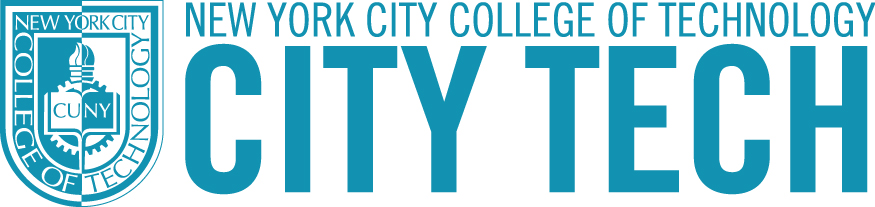 13 October 2020 Lucas M. Bernard, Ph.D. Business Department Department Chair N-1012 718-260-5773
LBernard @citytech.cuny.edu RE: Letter of Support for the Proposal for a Minor in Business submitted by the Department of Business, prepared by Department Chair Lucas Bernard, Ph.D. Dear Dr. Bernard, I write this note in strong support of the curriculum proposal submitted by your department to create a Business minor. It is important that students in all majors at City Tech, and particularly those in the Department of Architectural Technology, increase their awareness and fluency with the principles of business. This is an inevitable step toward empowerment for students whose future careers are directly affected by the economic forces behind urban development and construction. The New York Building Congress estimated construction spending in New York City at $61.8 billion in 2018. This is a historic amount of spending which should inform those studying design and planning. It indicates opportunities and growth as students customize their academic plans within the revised four year B.Tech degree. The proposed minor’s focus on majors in communications, technical writing, engineering and visual culture, enhances the Architectural Technology degree. It creates agency and underpins our departments efforts to fortify student leadership skills. Sincerely, 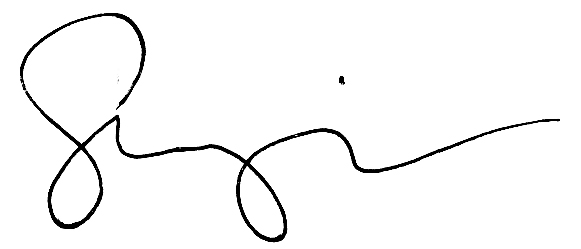 Sanjive S. Vaidya Department Chair | Department of Architectural Technology New York City College of Technologytwitter | instagram | archinect | techne | vimeo : svaidya@citytech.cuny.edu o: 718.260.5262 From: Ann Delilkan <adelilkan@citytech.cuny.edu>
Sent: Wednesday, October 14, 2020, 2:11 PM
To: Lucas M. Bernard
Subject: Re: Proposed Minor in BusinessDear Lucas,I'm delighted to see this long-overdue minor is finally being proposed! It can't be overstated how much the designation would help countless students taking professional degrees across campus, of course--HMGT, ARCH-TECH, ENT-TECH come to mind immediately.I can assure you our Art History students, many of whom are Communication Design majors, will find the additional specification on their transcripts extremely useful as they enter the job market, and so, too, down the road, will our Health Communication majors, who will be studying health campaigns and their messaging. Visual culture, whether it involves the creation, analysis or selling of it, is an area that will continue to provide employment to many. The more well-versed our students are in the matter of conducting business for the precise form they have chosen, the better their real-world job prospects.All good wishes,AnnAnn Delilkan, Ph.D.Chair and Associate Professor, Department of HumanitiesNew York City College of Technology, City University of New York300 Jay Street, Room L630 (formerly A630)Brooklyn NY 11201Tel: (718) 260-5018From: German Kolmakov
Sent: Wednesday, May 20, 2020 1:35 PM
To: Lucas M. Bernard
Subject: Re: Minor in Business at City Tech?Hello Lucas,Thank you for your email! It is great to know that you and your department is doing well in this turbulent time.I enthusiastically support your idea. And I agree that it is time of big opportunities (if we think right way:)One of my students, Shaina Raklyar, just opened a quantum computing startup company.I know from her that the lack of business knowledge is not helping.So I really think that Minor in business can help our students a lot.By the way, would it be possible for Shaina  to talk with you for 5-10 min?You are an expert in business and your input If it is fine with you, I could connect her with you.Very best, and please stay safe,GermanFrom: Renata Budny <rbudny@citytech.cuny.edu>
Sent: Wednesday, October 14, 2020, 12:01 PM
To: Lucas M. Bernard
Cc: David Smith
Subject: Fw: Business Department creates a proposal for a minor in businessDear Lucas, I reviewed your minor proposal in business and it is a great addition to City Tech's program offerings. I hope that Restorative Dentistry students will take advantage of Accounting, Law, Finance, Macroeconomics, and BUF, BUS, or MKT classes. All courses would be very beneficial once our students graduate and enter the dental laboratory profession. Either working as a supervisor, manager, or business owner, this minor will offer critical knowledge to better understand the complex world of business. Sincerely,Renata Budny  MDT, CDT, FNGSAssociate ProfessorDepartment of Restorative DentistryNew York City College of Technology, City University of New York285 Jay Street A601, Brooklyn, NY 11201RBudny@CityTech.Cuny.Edu718 260-5137Restorative Dentistry Website: http://www.citytech.cuny.edu/restorativedentistry/  Restorative Dentistry Chair: Prof. Anthony Sena asena@citytech.cuny.edu, 718 2605137Restorative Dentistry  Main Office: Josephine Glennon, Administrative Assistant, jglennon@citytech.cuny.edu, (718) 260-5137 Restorative Dentistry  CLT Office: (718) 260-5139Confidentiality Notice: This email, including all attachments, is confidential and intended solely for the use of the individual(s) or entity to which it is addressed. This communication may contain information that is protected from disclosure under State and/or Federal law. Please notify the sender immediately if you have received this communication in error and delete it from your system. If you are not the intended recipient, you are hereby notified that disclosing, copying, distributing, or taking any action in reliance on the contents of this information is strictly prohibited.Title of ProposalAcademic Minor in BusinessDateOctober 9, 2020Major or MinorMajor ProposalProposer’s NameDenise SuttonDepartmentBusinessDate of Departmental Meeting in which proposal was approvedOctober 12th, 2020Department Chair NameLucas BernardDepartment Chair Signature and DateLucas Bernard    10/13/2020Academic Dean NameDavid B SmithAcademic Dean Signature and Date2020-10-14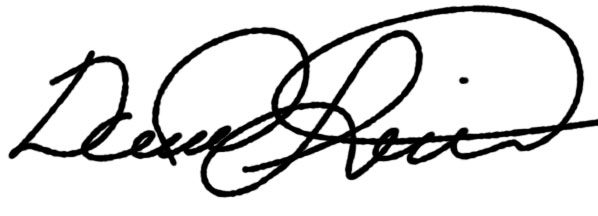 Brief Description of Proposal(Describe the modifications contained within this proposal in a succinct summary.  More detailed content will be provided in the proposal body.Creation of a Minor in Business using existing courses.  This program will allow students throughout the college to add the designation “Minor in Business” to their transcript. Brief Rationale for Proposal(Provide a concise summary of why this proposed change is important to the department.  More detailed content will be provided in the proposal body).  This minor consists of five courses: Accounting (ACC-1101 or ACC-1162), Law (BUS-1122), Finance (BUS-2339), 1 other BUS, BUF, MKT class, and Macroeconomics (ECON-1101).  Students in the Data Analytics & Economics - BS and the Applied Mathematic/Financial Science - BS may satisfy the Minor requirements without BUS-2339 by completing the full Accounting sequence (ACC-1101 & 1201), BUS-1122, and ECON-1101 for a total of 14 credits.  Thus, the minor is approximately 15-credits and may be more or less depending on student needs. The required sequence of courses provides an adequate preparation for general business practice. It is designed to provide a fundamental understanding of the key concepts that all businesses share and will offer students options for alternative careers, leveraging their current academic majors and interests.  Proposal History(Please provide history of this proposal:  is this a resubmission? An updated version?  This may most easily be expressed as a list).v1 (2020-10-14) - Initial submission.v2 (2020-11-05) - Adds clarity to explain how this minor helps students to meet WI/GenEd/Pathways requirements.v3 (2020-11-06) – Changed proposal to Major proposal:  explicated term “academic minor.”v4 (2020-11-09) – Added examples.Completed CURRICULUM MODIFICATION FORM including:Brief description of proposalXRationale for proposalXDate of department meeting approving the modificationXChair’s SignatureXDean’s SignatureXEvidence of consultation with affected departmentsList of the programs that use this course as required or elective, and courses that use this as a prerequisite.XDocumentation of Advisory Commission views (if applicable).Completed Chancellor’s Report Form.Documentation indicating core curriculum requirements have been met for new programs/options or program changes. Detailed rationale for each modification (this includes minor modifications)From:To:No such academic minor is currently offered.ACADEMIC MINOR IN BUSINESSCreation of a Minor in Business using existing courses.  This program will allow students throughout the college to add the designation “Minor in Business” to their transcript.Rationale:This academic minor consists of five courses: Accounting (ACC-1101 or ACC-1162), Law (BUS-1122), Finance (BUS-2339), 1 other BUS, BUF, MKT class, and Macroeconomics (ECON-1101).  Students in the Data Analytics & Economics - BS and the Applied Mathematic/Financial Science - BS may satisfy the academic minor requirements without BUS-2339 by completing the full Accounting sequence (ACC-1101 & 1201), BUS-1122, and ECON-1101 for a total of 14 credits.  Thus, the academic minor is approximately 15-credits and may be more or fewer depending on student needs. The required sequence of courses provides an adequate preparation for general business practice. It is designed to provide a fundamental understanding of the key concepts that all businesses share and will offer students options for alternative careers, leveraging their current academic majors and interests.  This academic minor consists of five courses: Accounting (ACC-1101 or ACC-1162), Law (BUS-1122), Finance (BUS-2339), 1 other BUS, BUF, MKT class, and Macroeconomics (ECON-1101).  Students in the Data Analytics & Economics - BS and the Applied Mathematic/Financial Science - BS may satisfy the academic minor requirements without BUS-2339 by completing the full Accounting sequence (ACC-1101 & 1201), BUS-1122, and ECON-1101 for a total of 14 credits.  Thus, the academic minor is approximately 15-credits and may be more or fewer depending on student needs. The required sequence of courses provides an adequate preparation for general business practice. It is designed to provide a fundamental understanding of the key concepts that all businesses share and will offer students options for alternative careers, leveraging their current academic majors and interests.  Effect Outside Department: NoneEffect Outside Department: NoneDate of Department Approval:  October 12, 2020Date of Department Approval:  October 12, 2020Date of College Council Approval:  Date of College Council Approval:  